Painéis sobre ciência, saúde e tecnologia trazem para o Rio2C reflexões sobre os temas mais relevantes dos segmentos na atualidadeCientistas, médicos e especialistas debatem, de 4 a 9 de junho, na Cidade das Artes, no Rio de Janeiro, novidades em áreas da genética, IA, saúde mental, performance esportiva e o uso de telas por crianças e adolescentes, entre outrasAs novidades nas áreas da ciência, saúde e tecnologia têm atraído um público vasto e heterogêneo ao Rio2C, tornando-se um dos grandes sucessos do evento ao longo dos anos. Na edição 2024, os temas estarão novamente em destaque com as pesquisas que estão mobilizando a comunidade científica – do uso da IA nos mais variados campos aos avanços na genética para tratamento de doenças e traumas, passando pelo uso excessivo das telas por crianças e adolescentes e a estimulação cerebral para melhora na performance esportiva. O Rio2C – que ocupa a Cidade das Artes de 4 a 9 de junho e só em 2023 recebeu mais de 44 mil pessoas e 1.100 empresas brasileiras e estrangeiras – dilui fronteiras e aprofunda ainda mais este ano a interconexão dos saberes a partir do tema "The age of awareness” (“A era da consciência”), que irá nortear os mais de 500 painéis programados para essa edição.O uso excessivo de celulares, tablets e computadores por crianças e adolescentes já é um problema de saúde pública. A OMS tem recomendações para uso de telas para crianças pequenas e o governo federal brasileiro está elaborando um guia oficial para o uso consciente de telas para essa faixa etária, para citar algumas iniciativas a respeito. Estudos demonstram que somente 30% das pessoas faz uso consciente das mídias sociais e dos 70% que fazem uso de forma abusiva, quase a metade tem uso patológico. O tema será discutido no painel “O que eu estava fazendo mesmo? Atenção & Memória”, no palco BrainSpace, por Eduardo Guedes, fundador do Instituto Delete, ligado à UFRJ e que há mais de dez anos oferece tratamento para o uso abusivo da tecnologia, e Nathalia Yunes, consultora em neurociência comportamental e professora da ESPM. O tema também será abordado em uma perspectiva direcionada à infância e adolescência no painel "Nativos ou Inocentes? O Despertar da Consciência Digital, Um Chamado para as Próximas Gerações ", no palco Future.U com mediação da jornalista Andreia Sadi e Mariana Ochs, Felipe Fortes e Renata Tomaz, especialistas em educação, saúde e cultura digital, respectivamente. A Inteligência Artificial já é uma realidade e com ela o mundo poderá se beneficiar nas mais diversas áreas. Por outro lado, existe o temor do mau uso da ferramenta e suas possíveis consequências apontam para cenários preocupantes. O entendimento profundo de suas implicações é essencial para orientar o desenvolvimento responsável e ético desta tecnologia. No painel Cérebro e IA, combinação fatal ou revolução sem igual?, no palco New Frontier, o professor emérito da Universidade Hebraica de Jerusalém Eilon Vaadia discute o assunto com Álvaro Machado Dias, neurocientista, professor livre-docente da UNIFESP, colunista da Folha de S. Paulo e colunista da CBN, com moderação de Jaqueline Weigel, futurista expert em Foresight Corporativo.Na área de saúde, a epigenética – estudo das modificações no funcionamento dos genes e dos malefícios e benefícios decorrentes dessas alterações – é um campo em evidência em diversos tratamentos, que vão de doenças degenerativas a traumas. Ao longo da vida, os genes sofrem mudanças causadas pelo estilo de vida e também por traumas sofridos, inclusive na infância, cujas marcas genéticas deixadas serão repassadas para seus descendentes. A boa notícia é que, ao contrário das mutações genéticas, isso pode ser revertido através de tratamento ou mesmo pela mudança nos hábitos de vida. Uma das possíveis formas de tratamento envolve o uso de psicodélicos, cuja utilização terapêutica ainda está em discussão no Brasil sobre a sua regulamentação. Aline Brasil, neurocientista do Instituto D’Or especializada em Pediatria, divide o palco do BrainSpace no painel Traumas transgeracionais: explorando a interseção entre Epigenética e psicodélicos, com Lourenço Bustani, cofundador da Mandalah e presidente do Conselho do Instituto Phaneros, com mediação da psicóloga Sarah Aline.Primeira neurocientista contratada por um time de futebol profissional brasileiro – o time masculino do Palmeiras – Luciana Moscaleski vai falar no painel Mente campeã: preparação mental para desbloquear potenciais, no Summit COB Sports Innovation 1, sobre estimulação transcraniana para auxiliar na recuperação pós-jogo. Ao seu lado estará o medalhista olímpico, empresário, mentor de saúde mental e performance Fernando Scherer. Os dois conversam com a jornalista Renata Mendonça sobre a relevância do foco e da adaptabilidade diante de desafios, destacando o poder do autoconhecimento para atingir o ápice do desempenho.São 14 os palcos multidisciplinares e transversais – além de sete outros espaços de conteúdo – que ocupam a Cidade das Artes em 2024: “Global Stage”; “Storyvillage”; “Brainspace”; “House of Brands”; “Biodom”; “New Frontier”; “Future U”; “Soundbeats”; “Screening Room”; “Arts & Crafts’; “Games+”, "Writer's Room", "Soundbeats II by Popline.biz" e “Rio2C Stage”, entre outros. Para mais informações, acesse: https://www.rio2c.com/Informações para a imprensa:Factoria ComunicaçãoVanessa Cardoso (vanessa@factoriacomunicacao.com)Eduardo Marques (eduardo@factoriacomunicacao.com)Leila Grimming (leila@factoriacomunicacao.com)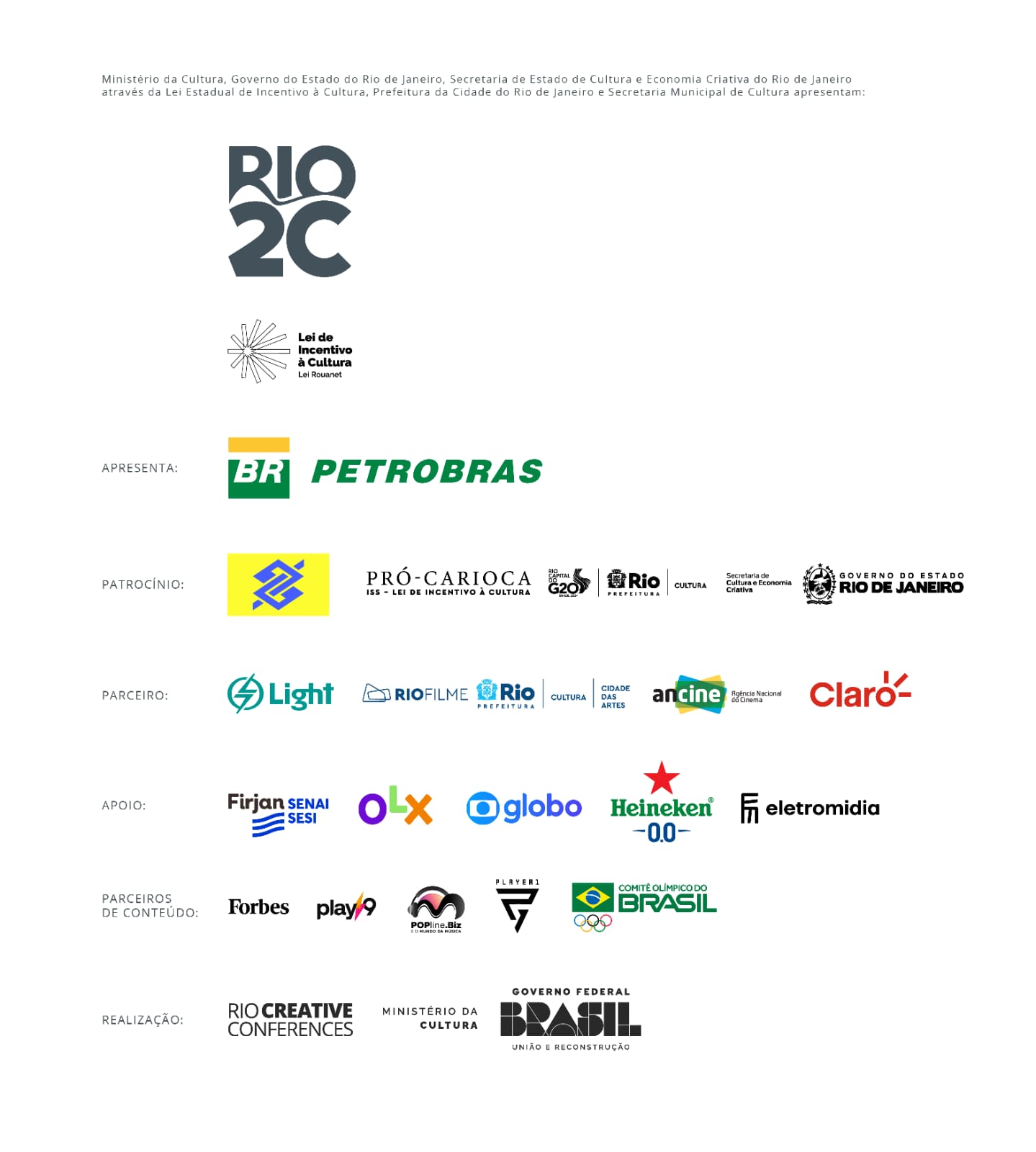 